VSTUPNÍ ČÁSTNázev komplexní úlohy/projektuNové trendy při přípravě pokrmů studené kuchyněKód úlohy65-u-3/AB12Využitelnost komplexní úlohyKategorie dosaženého vzděláníH (EQF úroveň 3)L0 (EQF úroveň 4)Skupiny oborů65 - Gastronomie, hotelnictví a turismusVazba na vzdělávací modul(y)Příprava pokrmů studené kuchyněŠkolaStřední škola Brno, Charbulova, příspěvková organizace, Charbulova, BrnoKlíčové kompetenceKompetence k učení, Kompetence k pracovnímu uplatnění a podnikatelským aktivitámDatum vytvoření25. 03. 2019 20:52Délka/časová náročnost - Odborné vzdělávání28Délka/časová náročnost - Všeobecné vzděláváníPoznámka k délce úlohyRočník(y)3. ročníkŘešení úlohyskupinovéDoporučený počet žáků6Charakteristika/anotaceKvalifikační modul se věnuje výrobě pokrmů studené kuchyně, BOZP, hygieně a sanitaci provozu při práci ve studené kuchyni.Žáci získají znalosti o nových trendech a vlastnostech surovin při přípravě pokrmů studené kuchyně. Způsob zpracování, efektivní využití různých částí surovin a potravin aplikují při přípravě výrobků studené kuchyně. Zohlední moderní trendy v kombinaci se zdravou výživou při výrobě i prezentaci výrobků studené kuchyně a uchovávání jejich užitných a biologických vlastností. Žáci budou připraveni pro složení zkoušky z profesní kvalifikace 65-002-H Příprava pokrmů studené kuchyně. V rámci praktického vyučování se žáci učí, jak si práci na pracovišti co nejefektivněji organizovat – vytvářejí např. pracovní příkazy, učí se jak uspořádat pracoviště, jak pracovat ekonomicky a ekologicky, jak pracovat v týmu (rozdělení a plnění úkolů, kontrola apod.).JÁDRO ÚLOHYOčekávané výsledky učeníOčekávané výsledky učení vycházejí z kompetencí definovaných v profesní kvalifikaci 65-002-H Příprava pokrmů studené kuchyně:Volba postupu práce, potřebných surovin a zařízení pro přípravu pokrmů.Příprava surovin pro výrobu jídel.Příprava a estetická úprava studených pokrmů pro slavnostní příležitosti.Nakládání s inventářem.Obsluha technologických zařízení v provozu.Provádění hygienicko-sanitační činnosti v potravinářských provozech a dodržování hygienických předpisů.Žák:charakterizuje studenou kuchyni a jednotlivé skupiny výrobků,navrhne a použije suroviny a potraviny pro přípravu výrobků studené kuchyně,dodržuje technologické postupy přípravy zadaných pokrmů,dodržuje receptury a správnou váhu pokrmů,při přípravě výrobků studené kuchyně uplatňuje prvky nových trendů,připraví studený pokrm dle zadání,vykoná přípravné práce, opracuje suroviny s minimálními ztrátami,použije vhodné technologické vybavení,provede úpravu, estetizaci a senzorické hodnocení pokrmu před expedicí s ohledem na biologickou hodnotu, chuťovou vyváženost a moderní trendy,bezpečně používá správné hygienické a technologické zásady přípravy, dodržuje HACCP a sanitační řád.Specifikace hlavních učebních činností žáků/aktivit projektu vč. doporučeného časového rozvrhuUčební činnost žáků probíhá ve třídě, na pracovišti OV.K úspěšnému dosažení výsledků je doporučeno procvičování, pravidelné opakování učiva formou ústního a písemného zkoušení nebo praktických ukázek.Specifikace hlavních učebních činností žáka:1. Získává teoretické znalosti o výrobcích studené kuchyně, doporučená hodinová dotace 11 hodin:sleduje odborný výklad učitele,při své činnosti uplatňuje práci s textem,využívá internetové zdroje,pracuje s on-line kurzy KULINÁŘSKÉ UMĚNÍ,charakterizuje studenou kuchyni a vysvětlí její význam v gastronomii,vyhledává prvky nových trendů při přípravě pokrmů studené kuchyně.Žák vyjmenuje jednotlivé skupiny výrobků studené kuchyně a charakterizuje jednotlivé výrobky ve skupinách, ovládá základní techniky výroby.2. Získává praktické dovednosti při přípravě výrobků studené kuchyně, doporučená časová dotace 17 hodin:pozoruje názorné ukázky,aktivně se zapojuje do instruktáže,aplikuje teoretické poznatky do praktických ukázek,při přípravě výrobků studené kuchyně uplatńuje prvky nových trendů pokrmů studené kuchyně,po instruktáži žáci demonstrují práci na pracovišti odborného výcviku pod vedením učitele odborného výcviku,na základě demonstrace žáci připravují pokrmy studené kuchyně na pracovišti odborného výcviku.Žák objasní důležitost osobní i provozní hygieny (sanitační a asanační plán), BOZP a princip správného uchovávání používaných surovin a potravin, z důvodu minimalizování rizik alimentárních onemocnění a ekonomických ztrát.Žák vybírá vhodné kombinace surovin s ohledem na zdravou výživu a nové trendy.Metodická doporučeníMetodika:Metody slovní – dialog, diskuse.Metody názornosti – pozorování, předvádění.Metody praktické – pracovní činnosti.Formy:Organizační – hromadná ve třídě, skupinová a individuální v odborném výcviku.Způsob realizaceOrganizační forma výuky je teoreticky – praktická a bude probíhat v učebně a v reálném pracovním prostředí.V průběhu teoretické výuky učitel využívá počítač, dataprojektor a plátno na ukázky prezentací.Žáci mají k dispozici pracovní listy.V praktickém vyučování používají pomůcky určené pro přípravu pokrmů.Při vyučování jsou využívány formy skupinového vyučování a individuálního přístupu. Vyučování probíhá ve třídě a v odborném výcviku na pracovištích smluvních partnerů.PomůckyVe výuce učitel využívá didaktické pomůcky – počítač, plátno, dataprojektor. Výukový materiál prezentace je určený pro učitele.Žáci používají pracovní listy.V praktickém vyučování používají:technologické zařízení studené kuchyně,potraviny určené pro přípravu výrobků studené kuchyně,technologické zařízení pro uchovávání hotových výrobků.VÝSTUPNÍ ČÁSTPopis a kvantifikace všech plánovaných výstupůUčitel při výkladu látky používá prezentaci, která koresponduje s učebním textem. V textu jsou místa pro poznámky a kontrolní otázky. Žák si v průběhu výkladu učitele dělá poznámky a poté zapisuje odpovědi na kontrolní otázky.Žák vypracuje pracovní list – zapisuje odpovědi na otázky.Kritéria hodnoceníJe vyžadována 90% docházka.Kritéria hodnocení vycházejí z hodnoticího standardu profesní kvalifikace: 65-002-H Příprava pokrmů studené kuchyně:Zvolit vhodný technologický postup pro přípravu zadaného pokrmu.Vybrat, připravit a upravit vhodné suroviny pro připravovaný pokrm.Provést normování na daný počet porcí podle stanovené receptury.Použít vhodné technologické vybavení pro přípravu a opracování surovin.Dodržet ekologické předpisy při nakládání s odpady.Příprava produktů běžné studené kuchyně.Dodržet technologický postup přípravy zadaného pokrmu.Připravit studený pokrm s typickými požadovanými vlastnostmi.Příprava a estetická úprava studených pokrmů.Skladování potravinářských surovin.Skladovat a ošetřovat suroviny podle hygienických norem.Provádění hygienicko-sanitační činnosti v potravinářských provozech a dodržování hygienických předpisů.Uplatňovat postupy založené na principu kritických bodů HACCP.           Účelně organizovat práci v gastronomickém provozu.Dodržet posloupnost prací a časový harmonogram.Žák splní kritéria, aby byl připraven pro složení zkoušky z profesní kvalifikace a pro pracovní uplatnění. Plnění jednotlivých kritérií je možné zaznamenávat do portfolia žáka.Modul bude považován za splněný, pokud se výsledky žáků ověří:Teoretická zkouška 30%Žák:1x ústním a 1x písemným zkoušením. U ústního zkoušení jsou hodnoceny odborné znalosti a vědomosti, provázanost jednotlivých témat.Při hodnocení testů je posuzována věcná správnost odpovědi. Písemné testování dílčích schopností a dovedností po ukončení tematického celku. Hodnocení testů - procentuální:100-90 % - výborný 89-80 % - chvalitebný79-65 % - dobrý64-51 % - dostatečný50 % - nedostatečnýPraktická zkouška 70 %V praxi žák připraví složitý salát, pěnu, studený předkrm s uplatněním nových trendů při přípravě pokrmů studené kuchyně. Žák:šetrně, hospodárně a ekologicky nakládá se surovinami,vybere vhodnou předběžnou úpravu,dodržuje vhodné technologické postupy s ohledem na nové trendy přípravy pokrmů studené kuchyně,dobře dochutí a upraví výrobky studené kuchyně.Hodnotí se:10 % - postup při předběžné úpravě - hospodárnost,30 % - dodržování technologických postupů podle nových trendů přípravy pokrmů studené kuchyně,30 % - chuť, vzhled a úprava na talíři podle nových trendů přípravy pokrmů studené kuchyně.Doporučená literaturaSEDLÁČKOVÁ, Hana a OTOUPAL Pavel. Technologie přípravy pokrmů: učebnice pro střední odborná učiliště, učební obory kuchař-kuchařka, kuchař-číšník, číšník-servírka, a pro hotelové školy. 3., přeprac. vyd. Praha: Fortuna, 2004. ISBN:80-7168-912-2.PoznámkyObsahové upřesněníOV NSK - Odborné vzdělávání ve vztahu k NSKPřílohypracovni_list-1.docxpracovni_list-1-reseni.docxpracovni_list-2.docxpracovni_list-2-reseni.docxzaverecny_test.docxzaverecny_test-reseni.docx77926_studena_kuchyne1.pptx77927_studena_kuchyne2.pptxMateriál vznikl v rámci projektu Modernizace odborného vzdělávání (MOV), který byl spolufinancován z Evropských strukturálních a investičních fondů a jehož realizaci zajišťoval Národní pedagogický institut České republiky. Autorem materiálu a všech jeho částí, není-li uvedeno jinak, je Zdena Predajňová. Creative Commons CC BY SA 4.0 – Uveďte původ – Zachovejte licenci 4.0 Mezinárodní.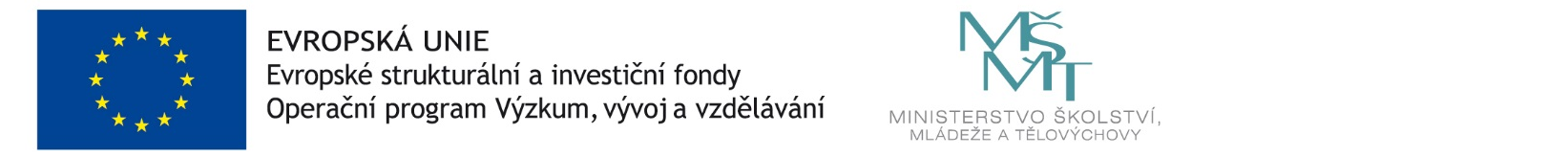 